Operation House Call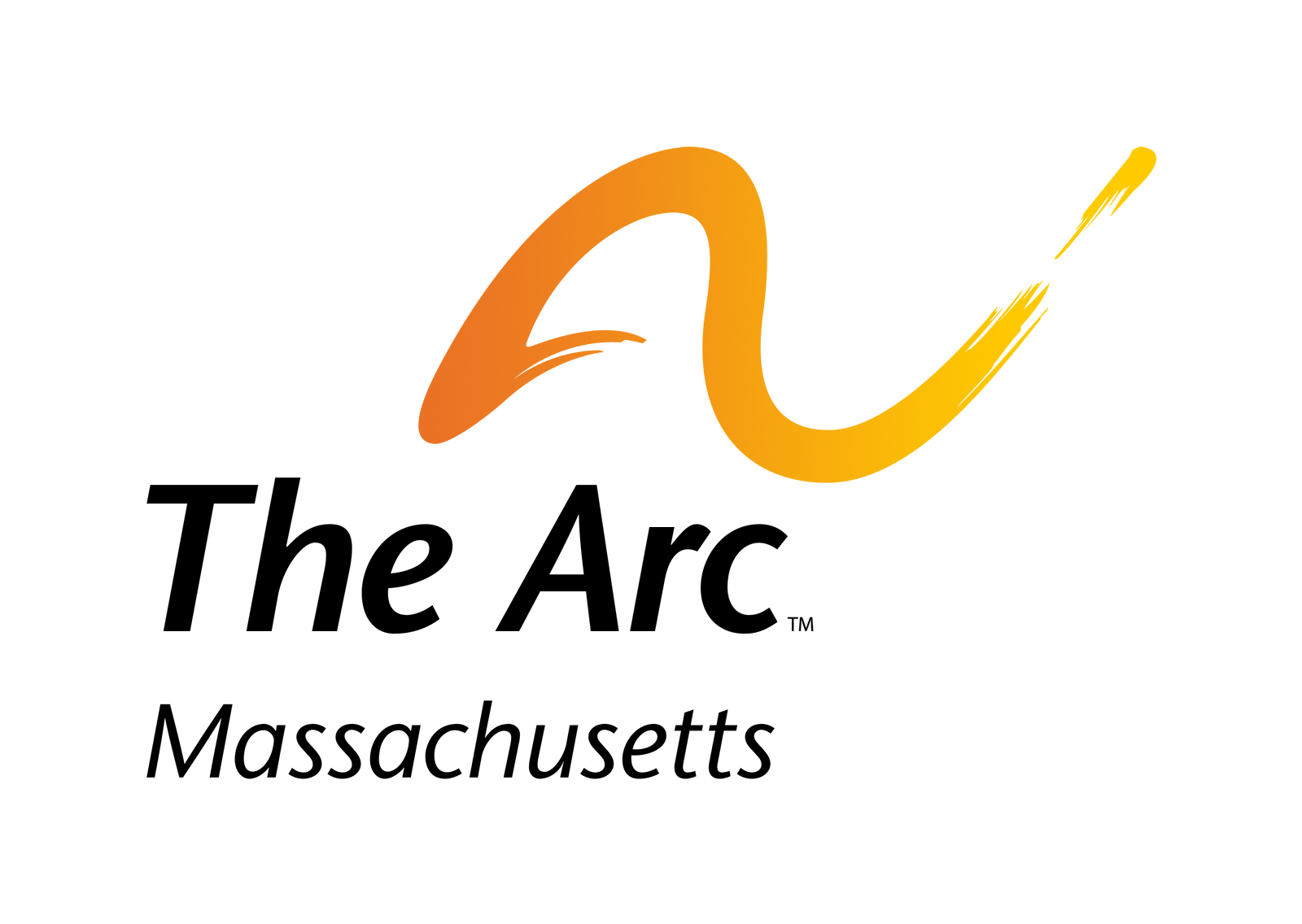 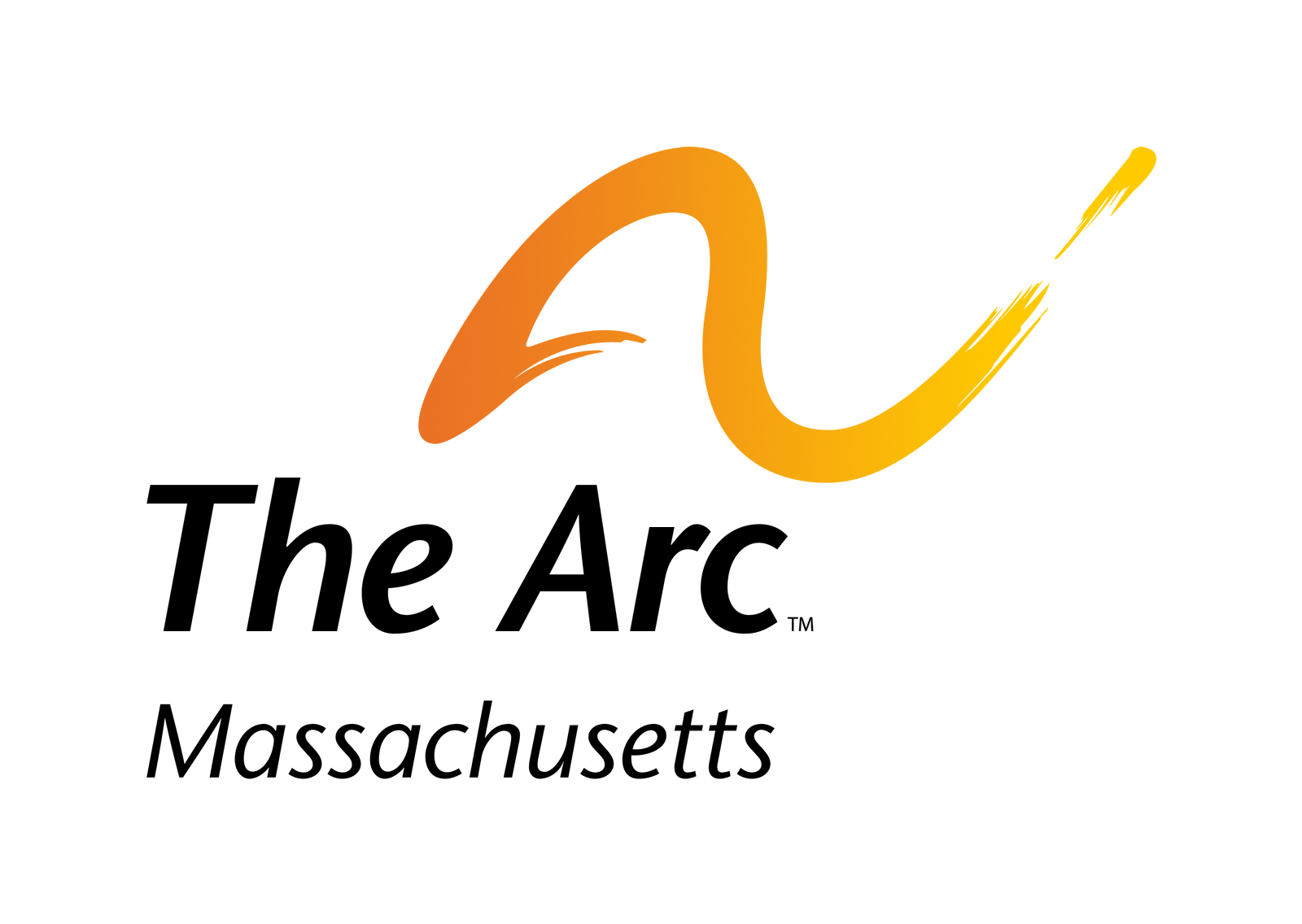 Families teaching health professionals Operation House Call Student Profile Form:Photo:Name: Email (please provide school email): Do you have access to a car for one-time host family visit? Language fluency, list language(s): Have you ever had any prior experience or a relationship with anyone with a disability?  If so, please elaborate briefly: Please list your hobbies and interests: Do you have any food allergies or dietary restrictions?  If so please list: Please list any personal information about yourself that you wish to share: